WIREGRASS RANCH HIGH SCHOOL ATHLETIC BOOSTER CLUB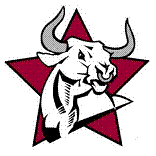 2019 Senior Scholarship Information2909 Mansfield Boulevard - Wesley Chapel, FL 33544                      Deadline to apply is 2:00pm Friday, May 3, 2019The Wiregrass Ranch High School Athletic Booster Club will be providing six  (6) -$500.00 athletic scholarships for the 2018-2019 academic school year.  The scholarship is intended to reward athletes for their participation in Wiregrass Ranch High School sports, their support of the WRHS Athletic Booster Club and the community.  This scholarship is given annually to student athletes who will be continuing their education at a college, university, academy or Armed Forces. These one-time $500.00 awards are not based on financial need.  Applicants will be evaluated on the basis of their athletic success, dedication, sportsmanship, and leadership, as well as academic achievement and character.  Applicant must submit the completed application and all the required attachments to the WRHS Booster Club mailbox at the school by Friday, May 3, 2019.  Scholarships will be awarded to the selected seniors during the Senior Awards Ceremony on May 23, 2019.To be considered for a scholarship, student athletes must meet the following criteria:Parent/Guardian must be a registered member of the WRHS Athletic Booster Club for a minimum of 2 of the student’s 4 years at WRHS, as verified by the WRHS Athletic Boosters. Applicant must have been attending WRHS at least 2 years (not necessarily consecutive).Student must have participated in an Athletic sport or Cheer Squad during their senior year and be verified by the Booster Club Selection Committee with either the Athletic Director or Head Coach. Cumulative un-weighted GPA of 3.0 – verified by the Booster Club Selection Committee with the Guidance Counselor for final grades as of May 3, 2019.Letters of recommendation: one (1) from a Coach / Teacher / Faculty member and one  (1) from a community Leader (Pastor, Business Owner, Scout Leader, etc.) for a total of two (2) letters of recommendation.Applicant must have logged a minimum of 50 hours of Volunteer/Community Service hours during their High School career and must verify that they are recorded on your official school record prior to May 3, 2019.  Length of scholarship essays should be typed (double-spaced) and at least 300 words but not to exceed 400 wordsThe deadline to turn in the Scholarship and all accompanying forms is Friday, May 3, 2019.Essay RequirementsThis essay needs to be typed (double-spaced) and at least 300 words but not to exceed 400 words. This essay should answer the following 2-part question: What characteristics traits have you developed through participating in athletics here at Wiregrass Ranch High School? How will you apply these character traits in your future endeavors?  Application Submission InstructionsPlease use a large manila envelope for submitting your application, essay, and two letters of recommendation, sealed with your signature across the seal. You may mail your application paperwork to the address listed above or drop it off at the front office and label your envelope, “Athletic Booster Club Senior Scholarship” to be placed in the Athletic Boosters mailbox.Failure to comply with all the above steps or non-legible information will result in the application being disqualified.Please print legibly all of the following application informationStudent InformationStudent Name: _________________________________________________ Male: _____ Female: _____ Parent(s)/Guardian’s name(s):____________________________________________________________Address: _______________________________________________ City: _________________________ State: ____ Zip: ____________ Applicant’s DOB: _______________ Student ID#:__________________Students Email Address: ________________________________________________________________Parent(s)/Guardian’s Email Address: ______________________________________________________Parent(s)/Guardian’s Telephone Number(s): _________________________________________________WRHS Counselor: _____________________________________________________________________Circle each year completed at Wiregrass Ranch High School:   Freshman   Sophomore   Junior   SeniorName of Institution you plan to attend: _____________________________________________________Address: _______________________________________________ City: _________________________ State: ____ Zip: ________________ Student ID# (if known):__________________ College/Academy/University Counselor/Advisor InformationName: ___________________________________________ Telephone Number: ___________________Email Address (if known): _______________________________________________________________Student’s Signature: _____________________________________________________ Date: _________Parent/Guardian’s Signature: ______________________________________________ Date: _________ActivitiesCommunity activities (list total number of volunteer hours and organization):____________________________________________________________________________________________________________________________________________________________________________________________________________________________________________________________ Extra-Curricular Activities other than athletics: ____________________________________________________________________________________________________________________________________________________________________________________________________________________________________________________________ Athletic participation while attending high school; varsity and junior varsity: ____________________________________________________________________ Year: ___________ ____________________________________________________________________ Year: ___________ ____________________________________________________________________ Year: _______________________________________________________________________________ Year: ___________ Leadership positions held in sports, and co-curricular activities: ____________________________________________________________________________________________________________________________________________________________________________________________________________________________________________________________Awards/Recognitions: ____________________________________________________________________________________________________________________________________________________________________________________________________________________________________________________________Work History:____________________________________________________________________________________________________________________________________________________________________________________________________________________________________________________________WIREGRASS RANCH HIGH SCHOOL ATHLETIC BOOSTER CLUB2019 Senior Scholarship Recommendation FormDear Faculty Member: _________________________ ________________________________________ (PRINT Faculty Member’s Name) 			(PRINT Sport/Activity) RE: ATHLETE’S NAME: ________________________________________________________________ The above referenced athlete is applying to receive a $500.00 scholarship from the WRHS Athletic Booster Club. On behalf of the Athletic Booster Club and the athlete, we would like for you to please take a moment to complete the following recommendation form, then: Place it in a sealed envelope with your signature across the seal, and return it back to the student. Notice: This application must be returned to the athlete in time for them to meet their deadline of no later than the end of the school day, Friday, May 3, 2019 to prevent applicant’s disqualification. When completing this form, please keep in mind that the goal of the Athletic Booster Club in awarding this scholarship is to provide an opportunity for a WRHS athlete who probably will not receive financial assistance based solely on athletic performance, but yet has made significant contributions to the team in other ways. (Faculty Member: please mention applicants name only “once”- All names must be removed)The Athletic Booster Club thanks you for your time. (Please Circle your selection) AGREE         DISAGREE The athlete performs up to the best of his or her ability. 				5      4      3      2      1 The athlete sets a good example for teammates/peers.				5      4      3      2      1 The athlete exhibits good sportsmanship. 					5      4      3      2      1 The athlete is a “team player.” 							5      4      3      2      1 The athlete is willing to work hard to become better. 				5      4      3      2      1 The athlete is a worthy candidate for this scholarship. 				5      4      3      2      1 Faculty Member’s comments (Optional): ____________________________________________________ (PLEASE DO NOT MENTION CANDIDATE’S NAME)____________________________________________________________________________________ ____________________________________________________________________________________ ____________________________________________________________________________________ ____________________________________________________________________________________ ____________________________________________________________________________________ ____________________________________________________________________________________  (If needed, please make additional comments on back of this form. Thank You)WIREGRASS RANCH HIGH SCHOOL ATHLETIC BOOSTER CLUB2019 Senior Scholarship Recommendation FormDear Coach: _________________________ ________________________________________ (PRINT Coach’s Name) 			(PRINT Sport/Activity) RE: ATHLETE’S NAME: ________________________________________________________________ The above referenced athlete is applying to receive a $500.00 scholarship from the WRHS Athletic Booster Club. On behalf of the Athletic Booster Club and the athlete, we would like for you to please take a moment to complete the following recommendation form, then: Place it in a sealed envelope with your signature across the seal, and return it back to the student. Notice: This application must be returned to the athlete in time for them to meet their deadline of no later than the end of the school day, Friday, May 3, 2019  to prevent applicant’s disqualification. When completing this form, please keep in mind that the goal of the Athletic Booster Club in awarding this scholarship is to provide an opportunity for a WRHS athlete who probably will not receive financial assistance based solely on athletic performance, but yet has made significant contributions to the team in other ways. (Coach: please mention applicants name only “once” as names must be removed.) The Athletic Booster Club thanks you for your time. (Please Circle your selection) AGREE         DISAGREE The athlete performs up to the best of his or her ability. 				5      4      3      2      1 The athlete sets a good example for teammates/peers.				5      4      3      2      1 The athlete exhibits good sportsmanship. 					5      4      3      2      1 The athlete is a “team player.” 							5      4      3      2      1 The athlete is willing to work hard to become better. 				5      4      3      2      1 The athlete is a worthy candidate for this scholarship. 				5      4      3      2      1 Coach’s comments (Optional): ___________________________________________________________ (PLEASE DO NOT MENTION CANDIDATE’S NAME)____________________________________________________________________________________ ____________________________________________________________________________________ ____________________________________________________________________________________ ____________________________________________________________________________________ ____________________________________________________________________________________ ____________________________________________________________________________________  (If needed, please make additional comments on back of this form. Thank You)WIREGRASS RANCH HIGH SCHOOL ATHLETIC BOOSTER CLUB2019 Senior Scholarship Recommendation FormDear Community Leader: ____________________________ __________________________________ (PRINT Leader’s Name) 			(PRINT Sport/Activity) RE: ATHLETE’S NAME: ________________________________________________________________ The above referenced athlete is applying to receive a $500.00 scholarship from the WRHS Athletic Booster Club. On behalf of the Athletic Booster Club and the athlete, we would like for you to please take a moment to complete the following recommendation form, then: Place it in a sealed envelope with your signature across the seal, and return it back to the student. Notice: This application must be returned to the athlete in time for them to meet their deadline of no later than the end of the school day, Friday, May 3, 2019 to prevent applicant’s disqualification. When completing this form, please keep in mind that the goal of the Athletic Booster Club in awarding this scholarship is to provide an opportunity for a WRHS athlete who probably will not receive financial assistance based solely on athletic performance, but yet has made significant contributions to the team in other ways. (Leader: please mention applicants name only “once” as names must be removed.) The Athletic Booster Club thanks you for your time. (Please Circle your selection) AGREE         DISAGREE The athlete performs up to the best of his or her ability. 				5      4      3      2      1 The athlete sets a good example for teammates/peers.				5      4      3      2      1 The athlete exhibits good sportsmanship. 					5      4      3      2      1 The athlete is a “team player.” 							5      4      3      2      1 The athlete is willing to work hard to become better. 				5      4      3      2      1 The athlete is a worthy candidate for this scholarship. 				5      4      3      2      1 Leader’s comments (Optional): ___________________________________________________________ (PLEASE DO NOT MENTION CANDIDATE’S NAME)____________________________________________________________________________________ ____________________________________________________________________________________ ____________________________________________________________________________________ ____________________________________________________________________________________ ____________________________________________________________________________________ ____________________________________________________________________________________  (If needed, please make additional comments on back of this form. Thank You)